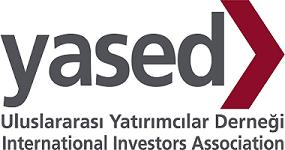 YASED INSIGHTS BÜYÜK VERİ, YAPAY ZEKA VE DİJİTALLEŞMEToplantı Notu25 Eylül 2020KATILIMCILAR:Katılımcı Sayısı: XXKonuk Konuşmacı: Invent Analytics Kurucusu ve Koç Üniversitesi Öğretim Üyesi Prof. Dr. Gürhan Kök, Yapay Zeka ve Teknoloji Derneği Kurucu Başkanı ve Essential Evolutions CEO’su Esen TümerModeratörler: YASED Teknoloji ve İnovasyon Çalışma Grubu Başkanı ve Türk Telekom Strateji Planlama ve Dijital Genel Müdür Yardımcısı Barış Karakullukçu, YASED Genel Sekreteri Serkan ValandovaDEĞERLENDİRİLEN KONULAR: Barış Karakullukçu – YASED Teknoloji ve İnovasyon Çalışma Grubu Başkanı & Türk Telekom Strateji Planlama ve Dijital Genel Müdür YardımcısıKonuklarımızla bu toplantıda yapay zeka neden önemli ve şirketler neden yapay zekayı adreslemeleri gerekiyor bunu konuşacağız. Prof. Dr. Gürhan Kök – Invent Analytics Kurucusu ve Koç Üniversitesi Öğretim ÜyesiInvent Analytics perakendeciler ve üretim şirketlerine tedarik zincirlerinde verdikleri kararların teknoloji (machine Learning & optimization) kullanarak makineler tarafından daha verimli ve hızlı verilmesini sağlamak üzerine çalışmaktadır.Şirket yapay zeka kullanımı ile talep tahminleme, ürün dağıtımı, kapasite kararlama, fiyat optimizasyonu gibi kararların karar alıcılardan daha iyi bir şekilde belirlenmesi üzerine çözümler üretmektedir. Amaç şirketlerin bu sistemleri kullanarak işlerini daha kolay yapmaları değil, daha fazla kâr elde edebilmeleridir. Sistem verilerin toparlanarak karar kalitesini artırmaya odaklanmaktadır. Esen Tümer – Yapay Zeka ve Teknoloji Derneği Kurucu Başkanı ve Essential Evolutions CEO’suAkademisyenlerin, teknoloji firmalarının, endüstrilerin, girişimcilerin ve start-upların dahil olduğu Sanayi ve Teknoloji Bakanı ve Bakan Yardımcısının da Danışma Kurulu’nda olduğu, liderlere bireysel anlamda yapay zekanın ne anlama geldiğini ve kurumsal anlamda nasıl kullanmaları gerektiğini yönünde destekleyici çalışmalar yürütmek üzerine Yapay Zeka ve Teknoloji Derneği’ni kurduk.Dernek bünyesinde gerçekleştirdiğimiz bir anket sonucunda sağlık, eğitim, finans, sanayi, tedarik zinciri ve e-ticaret alanlarında komite kurulması ihtiyacı ortaya çıkmıştır. Komitelerde bu alanlarda yapay zeka ile birlikte dünyada neler yapılıyor ve biz neler yapabiliriz diye çalışmalar yürütülmektedir. Soru-CevapCovid-19 salgını gibi beklenmeyen durumlarda ortaya çıkan düzensizlikler tahminlemede ne şekilde dikkate alınmaktadır?Prof. Dr. Gürhan Kök – Salgının ilk çıktığı günlerdeki durumu tahmin edebilecek bir sistem ya da algoritma yok. Ama sistemlerin birkaç hafta sonra reaksiyon verebiliyor olması lazım. Bu doğrultuda, normalden daha hızlı şekilde reaksiyon verebilecek şekilde bu algoritmaları kalibre edebiliyorsunuz. Ayrıca, başka kaynakları da dahil ediyor olmanız lazım. Burada önemli olan şey modellerin değişikliklere uyum sağlayabilecek şekilde esnek ve dinamik bir yapı ile geliştirilmiş olması olacaktır. KOBİ’ler açısından yapay zeka nasıl ilerleyecek? Şirketler uygulamaları nasıl hayata geçirecek?Esen Tümer – Firmalardaki direnç aslında korkudan ve yanlış algıdan dolayı var. Yapay zekanın kendi sektörleri ile ilgili bir gelişme sağlamayacağı düşüncesi ile bu alana yatırım yapmamakta çoğu firma. Ancak yapay zeka, iş geliştirme süreçlerinin iyileştirilmesi, ürünlerin geliştirilmesi ve işlerin etkin hala getirilerek kârlılık oranının artırılması gibi pek çok parametreyi her sektörde etkileyebilecek bir alandır. Şirketlerin gelişmesine imkan verecek bir ekosistemimiz var mı? Böyle bir ekosistemi yaratmak için hangi adımlar gerekli?Esen Tümer – Biz bu derneği bu amaç ile kurduk. Süreç yönetimine bütüncül bakabiliyor olmak lazım. Dernek bünyesinde kurulan sektörel ve konu bazlı komitelerde bu alanlarda yapay zeka anlamında ülkemizde neler yapılabilir diye tartışıyoruz. Bütüncül bir yaklaşım yakalamaya çalışıyoruz.